Hiermit bestelle ich  folgende Artikel zum abgedruckten Preis. Name oder Initialen für die Bestickung: Präsentationsjacke43€KinderHerrenDamen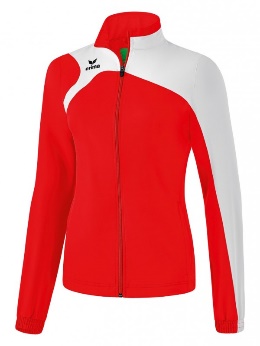 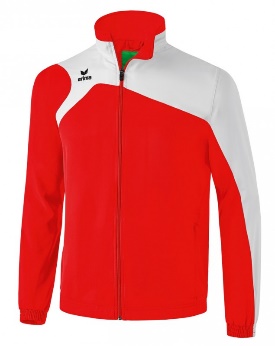  128 134 140 146 152 164 S M L XL XXL XXXL 34 36 38 40 42 44 46 48Präsentationshose36€KinderHerrenDamen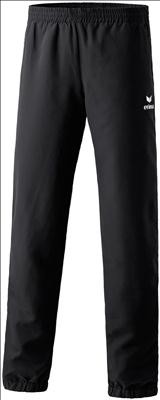  116 122 128 134 140 146 152 164 S M L XL XXL XXXL 34 36 38 40 42 44 46 48Trainingssweat43€KinderHerrenDamen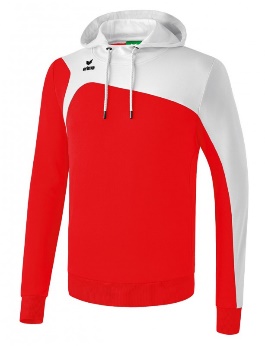 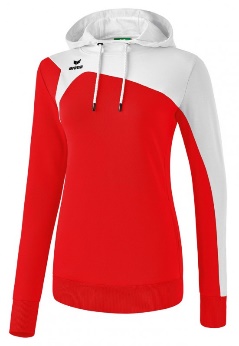  128 134 140 146 152 164 S M L XL XXL XXXL 34 36 38 40 42 44 46 48Trainings T-Shirt30€KinderHerrenDamen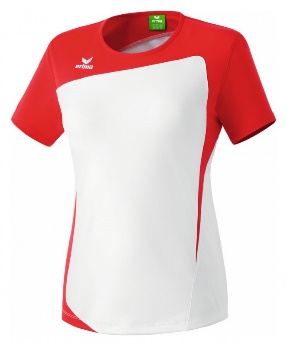 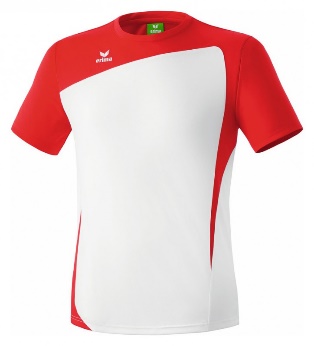  116 122 128 134 140 146 152 164 S M L XL XXL XXXL 34 36 38 40 42 44 46 48